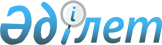 О внесении изменения в решение Хромтауского районного маслихата от 24 августа 2020 года № 497 "Об утверждении порядка и размера оказания социальной поддержки по оплате коммунальных услуг и приобретению топлива за счет бюджетных средств специалистам государственных организаций здравоохранения, социального обеспечения, образования, культуры, спорта и ветеринарии, проживающим и работающим в сельских населенных пунктах Хромтауского района"Решение Хромтауского районного маслихата Актюбинского области от 8 ноября 2022 года № 275. Зарегистрировано в Министерстве юстиции Республики Казахстан 17 ноября 2022 года № 30584
      РЕШИЛ:
      1. Внести в решение Хромтауского районного маслихата "Об утверждении порядка и размера оказания социальной поддержки по оплате коммунальных услуг и приобретению топлива за счет бюджетных средств специалистам государственных организаций здравоохранения, социального обеспечения, образования, культуры, спорта и ветеринарии, проживающим и работающим в сельских населенных пунктах Хромтауского района" от 24 августа 2020 года № 497 (зарегистрированное в Реестре государственной регистрации нормативных правовых актов под № 7364), следующее изменение:
      в порядке и размерах оказания социальной поддержки по оплате коммунальных услуг и приобретению топлива за счет бюджетных средств специалистам государственных организаций здравоохранения, социального обеспечения, образования, культуры, спорта и ветеринарии, проживающим и работающим в сельских населенных пунктах Хромтауского района, утвержденных указанным решением:
      пункт 5 изложить в новой редакции:
      "5. Социальная поддержка оказывается один раз в год за счет бюджетных средств в размере 5 (пяти) месячных расчетных показателей.".
      2. Настоящее решение вводится в действие по истечении десяти календарных дней после дня его первого официального опубликования.
					© 2012. РГП на ПХВ «Институт законодательства и правовой информации Республики Казахстан» Министерства юстиции Республики Казахстан
				
      Секретарь Хромтауского районного маслихата 

Д. Мулдашев
